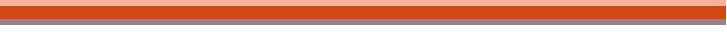 ПРИОРИТЕТНЫЕ НАПРАВЛЕНИЯ ДЕЯТЕЛЬНОСТИАссоциации Региональное отраслевое объединение работодателей «Сахалинское Саморегулируемое Объединение Строителей» на 2019 годг. Южно-Сахалинск, 2019ОБЩИЕ ПОЛОЖЕНИЯПриоритетные направления деятельности Ассоциации «Сахалинстрой» (далее – Ассоциация)  определяют мероприятия и действия Ассоциации, являющейся  социально ориентированной некоммерческой организацией, основанной на членстве лиц, осуществляющих строительство, реконструкцию, капитальный ремонт, снос объектов капитального строительства, созданной в целях разработки предложений регулирования градостроительной деятельности, в том числе в сфере социально-трудовых и связанных с ними производственных и экономических отношений, направленные на реализацию целей и задач Ассоциации и развития гражданского общества в строительной сфере деятельности.В целях исполнения настоящих Приоритетных направлений используется потенциал всех членов Ассоциации и их работников, общего собрания членов Ассоциации, постоянно действующего коллегиального органа управления Ассоциации, созданных Правлением специализированных органов Ассоциации, единоличного исполнительного органа Ассоциации и всех структурных подразделений администрации Ассоциации.Приоритетные направления деятельности Ассоциации являются основой планирования и организации деятельности Ассоциации и руководством для всех органов управления Ассоциации и ее членов. ПРИОРИТЕТНЫЕ НАПРАВЛЕНИЯ ДЕЯТЕЛЬНОСТИ АССОЦИАЦИИ.Ассоциация «Сахалинстрой», социально ориентированная некоммерческая организация, созданная её членами для достижения социальных и управленческих целей   обеспечения защиты их прав и законных интересов, разрешения споров и конфликтов, оказания юридической помощи, а также в иных целях, направленных на достижение общественных благ, построение и развитие гражданского общества в градостроительной сфере деятельности Сахалинской области.ЦЕЛИ ДЕЯТЕЛЬНОСТИ АССОЦИАЦИИ, КОТОРЫЕ ДОЛЖНЫ ОБЕСПЕЧИТЬ РЕАЛИЗАЦИЮ ПРИОРИТЕТНЫХ НАПРАВЛЕНИЙ ДЕЯТЕЛЬНОСТИ В 2019 ГОДУ  	Целями деятельности Ассоциации в 2019 году являются:Активная позиция Ассоциации в вопросах защиты законных интересов и прав действующих членов Ассоциации, потребителей строительной продукции Сахалинской области. Разработка стандартов и внутренних документов деятельности Ассоциации и её членов, а также организация контроля исполнения этих стандартов и внутренних документов органами управления, специалистами администрации Ассоциации и членами Ассоциации.Обеспечение качества и безопасности строительных работ, выполняемых членами Ассоциации.Предупреждение причинения вреда жизни или здоровью физических лиц и окружающей среде, имуществу вследствие недостатков работ, выполняемых членами Ассоциации.Обеспечение исполнения членами Ассоциации обязательств по договорам строительного подряда, договорам подряда на осуществление сноса, заключенным с использованием конкурентных способов определения подрядчиков в соответствии с требованиями Российского законодательства.ЗАДАЧИ  ОРГАНОВ УПРАВЛЕНИЯ  АССОЦИАЦИИ НА  2019  ГОД  ДЛЯ ДОСТИЖЕНИЯ  ЦЕЛЕЙ  ДЕЯТЕЛЬНОСТИ  АССОЦИАЦИИ.1. Представление законных прав и интересов субъектов предпринимательской деятельности, входящих в состав Ассоциации, в том числе в государственных органах власти федерального, регионального и местного уровней, а также в контрольных и надзорных органах, в судах различной юрисдикции.2. Содействие развитию предпринимательской деятельности членов Ассоциации в строительной сфере, в том числе принятие необходимых мер по устранению необоснованных административных барьеров.3. Участие в работе общественных советов федеральных органов, органов исполнительной власти, органах муниципального уровня, контрольно-надзорных  органов, объединений юридических лиц, в том числе рабочих группах, Советах, конференциях, выставках по вопросам связанным с градостроительной деятельностью и развитию саморегулирования; 4. Продолжить работу по вопросу организации прямого взаимодействия Ассоциации «Сахалинстрой» с органами государственной власти, муниципальными органами управления, органами государственного контроля и надзора  при осуществлении публично-значимых функций в градостроительной деятельности Сахалинской области;5. Подготовка предложений по вопросам формирования и реализации государственной политики в области градостроительной деятельности и развития саморегулирования, осуществляемой органами исполнительной власти Сахалинской области, органов муниципальных образований региона, в том числе:совершенствованию нормативно-правовых актов, строительных норм и правил, регулирующих градостроительную деятельность, деятельность в области саморегулируемых организаций, контрактной системы в сфере закупок, на создание дополнительных мер поддержки субъектов малого и среднего бизнеса в сфере строительства (участие в обсуждении проектов нормативных правовых актов, принимаемых органами государственной власти в соответствующих областях на уровне Российской Федерации, Сахалинской области, муниципальных образований Сахалинской области, Проведение оценки регулирующего воздействия  (ОРВ) и  антикоррупционной экспертизы действующих и проектов Федеральных и региональных законов и нормативных правовых актов указанных органов на предмет наличия в них коррупциогенных факторов возможных конфликтов интересов;Содействие членам Ассоциации в подготовке необходимых документов по вопросам, связанным с возможным нарушением норм градостроительного законодательства РФ, законодательства о контрактной системе,  антимонопольного, гражданского, административного, уголовного законодательства, в том числе:- запросов заказчикам на разъяснения документации о закупках,- жалоб в УФАС и прочие  органы, осуществляющие контрольные функции;- заявлений, исков для представления их в Арбитражный суд членами Ассоциации   или самой Ассоциацией в защиту интересов членов Ассоциации.8. Оказание методической, методологической и консультационной помощи членам Ассоциации по вопросам осуществления предпринимательской деятельности в сфере строительства, в том числе при участии в закупках, на предмет получения компенсаций и других мер поддержки по государственным программам Сахалинской области и муниципальных образований, в том числе проведение семинаров, круглых столов и организация работы специализированных органов с целью разъяснения положений градостроительного законодательства РФ, положений стандартов СРО и стандартов НОСТРОЙ членам Ассоциации, предоставления им необходимой информации.9. Выработка предложений по созданию специализированного органа при министерстве строительства Сахалинской области, который будет осуществлять надлежащий контроль соблюдения сметных норм и правил при разработке сметных расчетов планируемых работ за счет бюджетных средств, а также обеспечивать подготовку предложений по совершенствованию ценообразования и сметного нормирования в строительстве на территории Сахалинской области;10. Продолжить работу в рабочей группе Сахалинской области по подготовке предложений об обеспечении преимуществ при осуществлении закупок организациям, предоставляющим своим работникам, осуществляющим трудовую деятельность и проживающим в районах Крайнего Севера и  приравненных к ним местностях, установленные законодательством гарантии и компенсации, в том числе по продвижению инициативы на других уровнях государственной власти.  11. Оспаривание от имени Ассоциации в установленном законодательством Российской Федерации порядке любые акты, решения и (или) действия (бездействие) органов государственной власти Российской Федерации, органов государственной власти субъектов Российской Федерации и органов местного самоуправления, нарушающие права и законные интересы саморегулируемой организации, ее члена или членов либо создающие угрозу такого нарушения.12. Подготовка исков и участие в качестве лица, участвующего в деле при рассмотрении судебных споров о неисполнении или ненадлежащем исполнении обязательств по договорам строительного подряда, договорам подряда на осуществление сноса, одной из сторон, которых является Ассоциации на стороне члена Ассоциации.13. Осуществление общественного контроля закупок, в том числе проведение мониторинга на предмет соответствия закупочной документации и процедуры требованиям действующего законодательства РФ.14.  Реализация проекта практического обучения (практик) студентов средних и высших учебных заведений по программах строительной специализации путем привлечении их в качестве волонтёров (добровольцев) при осуществлении  общественного контроля исполнения контрактов на инженерные изыскания,  разработку проектной документации и выполнение строительных (ремонтных) работ.15. Проведение деятельности по взаимодействию с СРО в сфере строительства, проектирования и изысканий на территории ДФО.16. Рассмотрение жалоб заказчиков и других заинтересованных лиц (потребителей) на действия членов Ассоциации, в том числе участие в оперативном урегулировании споров сторон при исполнении контрактов, с участием контролирующих органов, главных распорядителей бюджетных средств (ГРБС).17. Анализ деятельности членов Ассоциации на основании представляемых ими отчетов и информации из открытых источников, подготовка сводного Анализа деятельности. Внедрение постоянного гибкого рейтингования членов Ассоциации на основании результатов анализа их деятельности.18. Подготовка предложений по привлечению молодых рабочих и специалистов строительных профессий  в организации членов Ассоциации и усиление профориентации строительных специальностей.19. Обеспечить участие специалистов Ассоциации в работе центра по независимой оценке квалификации (ЦОК).20. Подготовка предложений по организации и проведению конкурсов профессионального мастерства среди инженерно-технических работников и рабочих профессий в сфере строительства на территории Сахалинской области. 21. Осуществление контроля деятельности членов Ассоциации в соответствии с требованиями действующего градостроительного законодательства Российской Федерации, стандартов и правил Ассоциации, в том числена основании плана документарных и выездных контрольных мероприятий, сформированного по результатам рейтингования, в том числе с применением риск-ориентированного метода организации контроля, проведение контроля в форме выездных проверок на строительные площадки и в офисы членов ассоциации, в том числе:за организацией работы специалистов заказчика на строительной площадке и специалистов других контролирующих и надзирающих органов, за выполнением требований контракта и СП «Организация строительства»: организация строительной площадки,складирование материалов и конструкций, наличие на строительной площадке ответственного лица по организации строительства (приказ и номер в НРС), наличие и ведение журнала производства работ, наличие и ведение входного контроля проектной документации от заказчика, наличие и ведение журнала входного контроля материалов, изделий, конструкций на строительную площадку, специальных журналов (при необходимости) и др.,за контролем качества используемых строительных материалов и изделий,за соответствием  проектной документации требованиям градостроительного Кодекса,  ГОСТам и технических регламентов; за соответствием результатов строительных работ требованиям технического регламента, проектной документации, наличия на строительной площадке утверждённого заказчиком перечня исполнительной документации, в том числе актов освидетельствования работ, конструкций, участков инженерных сетей, подготовка исполнительной документации, ведения учёта поступающих материалов, изделий, конструкций, подготовка к передаче инструкции по эксплуатации объекта капитального строительства,за исполнением обязательств по заключенным по договорам строительного подряда, договорам подряда на осуществление сноса, одной из сторон которых является член Ассоциации,за исполнением мер, необходимых для предупреждения причинения вреда жизни или здоровью физических лиц, и окружающей среде, имуществу вследствие недостатков работ, выявленных членами Ассоциации.за организацией работы субподрядных организаций, квалификации их специалистов, опытом их работы, ведением исполнительной документации субподрядными организациями,за обеспечением бытовых условий работников подрядной и субподрядных организаций,за обеспечением охраны труда и техники безопасности на строительной площадке и вокруг её.22.   Организации постоянной и эффективной деятельности Дисциплинарного комитета Ассоциации, как органа по рассмотрению жалоб на действия членов Ассоциации и дел о нарушении членами Ассоциации требований стандартов и правил предпринимательской деятельности, условий членства в Ассоциации, а также  дел о применении в отношении членов Ассоциации мер дисциплинарного воздействия.23. Проведение тестирования и аттестации специалистов членов Ассоциации в центрах оценки квалификации, в том числе в офисе Ассоциации в системе ЕСА НОСТРОЙ по программам организации строительства,   строительному контролю  и по другим направлениям деятельности, при необходимости.24. Осуществление функций Оператора НРС (Национального реестра специалистов).25.  Обеспечение максимальной информационной открытости деятельности Ассоциации, её органов управления, членов Ассоциации.26. Создание и внедрение корпоративной информационной системы (цифровой платформы) Ассоциации, в том числе введение электронного документооборота и электронного архива информации Ассоциации.27.  Начать внедрение проектного метода управления при исполнении контрактов членами Ассоциации, а также внедрения проектного метода управления внутри администрации Ассоциации.28. Активно участвовать в построении цифровой платформы градостроительной деятельности в Сахалинской области с интеграцией Ассоциации в эту платформу.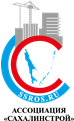 Ассоциация Региональное отраслевое объединение работодателей«Сахалинское Саморегулируемое Объединение Строителей» (Ассоциация «Сахалинстрой»)«УТВЕРЖДЕНО»решением Общего собрания членов Ассоциации «Сахалинстрой»,Протокол № 1 от «25» апреля 2019 года                     